Как правило, практически все дети очень рано начинают проявлять повышенный интерес к животным. Малыши могут еще не уметь ходить и разговаривать, но легко найдут контакт с кошечкой или собачкой, играя с пушистыми зверьками. После трех лет дети уже проявляют любопытство к хомячкам, рыбкам и попугайчикам. И каждый родитель задает себе вопрос, как воспитать ребенка чутким и добрым, как привить ребенку любовь к животным? Если вы хотите, чтобы ваш малыш вырос добросердечным человеком, с любовью и бережностью относящимся к животным, необходимо приучать его к этому на собственном примере. Как папа с мамой относятся к окружающему миру, так и их дети это будут делать. Если ребенок каждый день наблюдает за домашним животным и за родителями, видит хорошее и доброе отношение к питомцу, то вскоре он и сам начнет так к нему относиться.Используйте любую возможность для того, чтобы демонстрировать хорошее отношение к ним. Если вам на пути попалась стая птиц, уличная кошечка или дворовый щенок, не брезгуйте, чтобы покормить их. Расскажите, что их нельзя обижать.Читайте с малышом сказки о животных, рассматривайте картинки с их изображениями, лепите с пластилина слоников и жирафов, а такжеприобретите ему интересные раскраски. Дитя, воспитанное в таких условиях, просто не сможет относиться к своему котику или щенку равнодушно или жестоко, потому что, с самого раннего возраста у него будет привито трепетное и нежное отношение.Рано или поздно любой ребенок попросит родителей купить или подарить ему домашнее животное. Кошка или собака, попугай или морская свинка, декоративный хомячок или ручная шиншилла – выбирайте питомца себе по душе. Для начала нужно объяснить ребенку, что за домашним животным нужен уход. Его нужно кормить, купать, расчесывать, также нужно играть с ним и выгуливать его. Пусть ребенок подумает и примет решение самостоятельно.Не стоит забывать, что все трудности, связанные с содержанием домашнего любимца, компенсирует детская улыбка и масса положительных эмоций.Уход за животным формирует у малыша такие чувства как ответственность, чуткость, нежность, привязанность и верность.То, как ребенок относится к своему щенку или котенку, во многом обуславливает, как он в будущем сможет заботиться о своих младших братьях и сестрах, а в дальнейшем о детях.Дети, растущие в семьях, где содержат домашних питомцев, учатся выражать свои чувства и показывать их. Наблюдая, как ласкается кошка, и как собака прыгает от радости, когда хозяева вернулись, дети понимают, как важно демонстрировать любовь своим близким людям.Нельзя не сказать и о терапевтическом действии общения с животными. Домашние питомцы помогают взрослым снимать стресс, а детям — переживать свои первые разочарования. Существуют целые направления лечения и реабилитации детей, в которых главным лекарством выступают не таблетки и аппараты, а животные.Обязательно необходимо учить ребенка распознавать настроение животного. Например, если кошка пытается вырваться из его рук, выпускает когти, разводит по сторонам уши, то нельзя ее насильно удерживать. Если собака устала от чрезмерного внимания и начала рычать, необходимо ребенку оставить ее в покое. Объясните ему, что питомец – это член семьи, живое существо, которое хочет спать, играть, кушать.В категоричной форме скажите ребенку, что кошку или собаку, морскую свинку или хомячка ни в коем случае нельзя бить. Наказать животное можно громким шлепком ладонью по дивану, голосом, словом, но никак не бить, хватать за шкирку, душить. Ребенок может сам не понимать, какую боль причиняет он питомцу, поэтому взрослые обязаны предупредить возникновение подобных ситуаций. Необходимо показать ребенку, как и в каких зонах гладить собаку, как правильно держать в руках кошку. На первых порах никогда не оставляйте их наедине. Только с помощью пристального присмотра вы сможете убедиться в том, что ваш ребенок действительно по-доброму обращается с животным.Заметив, что малыш проявляет агрессию по отношению к домашнему питомцу, то это тревожный звоночек для родителей. Значит, в вашем подходе к воспитанию есть серьёзные пробелы! Решить вопрос наказаниями не получится. Необходимо обратиться к детскому психологу. Он укажет на ваши ошибки, поможет их исправить, подскажет, как привить ребёнку любовь к животным.Итак, уважаемые родители, прививать любовь к животным с раннего детства, значит сформировать у ребёнка чувство сострадания, воспитать в нём чувство ответственности вообще, в целом, и за того, кого приручили, в частности. Наверное, это является наилучшей формой воспитания!Составила:                         Прохорова  Л. С.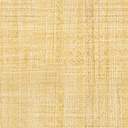 